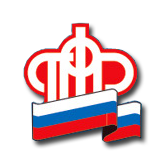 О причинах и правилах удержания части пенсии гражданСогласно действующему законодательству к физическому лицу могут применяться меры принудительного взыскания долга по финансовым обязательствам. Это правило относится и к пенсионерам, за исключением получателей пенсий по случаю потери кормильца. Меры принудительного взыскания чаще всего производятся на основании исполнительного документа– официального документа судебной инстанции, оформленного на основании ее решения. Удержания производятся в счет уплаты долга по следующим финансовым обязательствам:•	погашения долга по алиментам;•	задолженности по кредитам, коммунальным платежам, административные штрафы, налоги и сборы;•	возмещение материального ущерба, причиненного юридическому либо физическому лицу;•	возмещение вреда, причиненного здоровью;•	возмещение ущерба, причиненного преступлением;•	другие.Ежемесячный процент удержания устанавливается индивидуально, учитывая обстоятельства конкретного дела и материальное положениедолжника. Максимальный размер взыскания по исполнительному листу – 50 % от суммы ежемесячных выплат. Однако размер удержания можетбыть увеличен до 70% в случаях, если производитсяв уплату долга по следующим основаниям: •	возмещение вреда, причиненного здоровью;•	возмещение вреда лицам, понесшим ущерб в результате смерти кормильца;•	возмещение за ущерб, причиненный преступлением;•	долг по алиментам на несовершеннолетних детей. Важно, что в случае наличия объективных причин (болезнь, тяжелое материальное положение и др.) у гражданина есть возможность уменьшить объем ежемесячных удержаний по исполнительным листам. В этом случае, пенсионеру необходимо обратиться в службу судебных приставов и подать соответствующее заявление. Отметим, что в редких случаяхчастичное удержание из пенсии может быть произведено и на основании решения территориального органа Пенсионного фонда. Основанием для такой меры принудительного взыскания является образование переплатпо линии ПФР, возникших в связи с нарушениями пенсионером-должником действующего пенсионного законодательства. Взыскание в этом случае производитсяв объеме, не превышающем 20% от размера пенсии, но может быть увеличено на основании письменного заявления самого пенсионера. Информацию о причинах и размере ежемесячного удержания из пенсии можно уточнить, обратившись в службу судебных приставов, в Управление ПФР или по телефону горячей линии Отделения ПФР по Белгородской области 8(4722) 30-69-67.